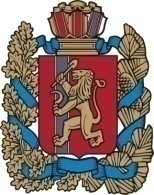 АДМИНИСТРАЦИЯ ЧУЛЫМСКОГО СЕЛЬСОВЕТА            НОВОСЕЛОВСКОГО РАЙОНА КРАСНОЯРСКОГО КРАЯПОСТАНОВЛЕНИЕ09.11.2017                               п. Чулым                                        № 85«Об  утверждении   реестра  адресов,  отсутствующих в  Федеральной  информационной  адресной  системе  (ФИАС)» В связи  с  отсутствием  в  Федеральной  информационной  адресной  системе  адресов,  присвоенных  до  вступления  в  силу  Федерального  закона  от  28.12.2013  № 443-ФЗ  «О  Федеральной  информационной  адресной  системе и  о  внесения  изменений  в  Федеральный  Закон  «Об  общих  принципах  организации  местного самоуправления  в  Российской  Федерации»  и  отсутствием  нормативных  правовых  актов  о присвоении  таких  адресов,                                      ПОСТАНОВЛЯЮ:   1. Утвердить  реестр  адресов, отсутствующих в  Федеральной  информационной  адресной  системе  (ФИАС):    2. Разместить  информацию  об  адресах  в  Федеральной  информационной   адресной  системе  (ФИАС).3.  Контроль  за  исполнением   постановления  возложить  на  заместителя  главы  сельсовета    Е.А.  Шешину.4. Постановление вступает в силу со  дня  подписания.Глава  Чулымского сельсовета:	В.Н. Летников№п/пАдрес  жилого  дома1п. Дивный, ул. Садовая, д.132п. Дивный, ул. Садовая, д.143п. Курганы, ул. Гагарина, д.74п. Курганы, ул. Советская, д.105п. Курганы, ул. Титова, д.136п. Куртак, ул. Береговая, д.17п. Куртак, ул. Береговая, д.38п. Чесноки, ул. Чапаева, д.29п. Чесноки, ул. Чапаева, д.510п. Чулым, ул. Кравченко, д.2411п. Чулым, ул. Лесная, д.412п. Чулым, ул. Садовая, д.213п. Чулым, Фрунзе, д.18Б